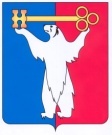 АДМИНИСТРАЦИЯ ГОРОДА НОРИЛЬСКАКРАСНОЯРСКОГО КРАЯПОСТАНОВЛЕНИЕ23.11.2017	г. Норильск	№ 534Об утверждении документации по планировке территорииРассмотрев проект планировки и межевания территории, для размещения линейного объекта «трубопроводы дюкерного перехода», по адресу: Российская Федерация, Красноярский край, городской округ город Норильск, Вальковское шоссе, 15 км, на основании ч. 13 ст. 46 Градостроительного кодекса Российской Федерации, ст. 16 Федерального закона от 06.10.2003 № 131-ФЗ «Об общих принципах организации местного самоуправления в Российской Федерации», руководствуясь ст. 61 Устава муниципального образования город Норильск, Главой 3 Части I Правил землепользования и застройки муниципального образования город Норильск, утвержденных решением Норильского городского Совета депутатов от 10.11.2009 № 22-533 «Об утверждении Правил землепользования и застройки муниципального образования город Норильск», постановлением Администрации города Норильска от 29.05.2017 № 228 «О подготовке документации по планировке территории», учитывая заключение о результатах публичных слушаний,ПОСТАНОВЛЯЮ:Утвердить проект планировки и межевания территории, для размещения линейного объекта «трубопроводы дюкерного перехода», по адресу: Российская Федерация, Красноярский край, городской округ город Норильск, Вальковское шоссе, 15 км (приложение в электронном виде). Опубликовать настоящее постановление в газете «Заполярная правда» и разместить его на официальном сайте муниципального образования город Норильск не позднее семи дней с даты его подписания.Контроль исполнения настоящего постановления оставляю за собой.И.о. Главы города Норильска	А.В. Малков